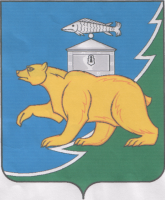 Российская ФедерацияСобрание депутатов Нязепетровского муниципального районаЧелябинской области                                                              Р Е Ш Е Н И Е от 25 марта 2024 года № 578г. НязепетровскРуководствуясь Законом Челябинской области от 29 января 2024 г. № 2-ЗО «О внесении изменений в некоторые законы Челябинской области», Собрание депутатов Нязепетровского муниципального района РЕШАЕТ:1. Внести в  решение Собрания депутатов Нязепетровского муниципального района  от 28.11.2022 г. № 372  «Об утверждении Порядка выплаты единовременного социального пособия семьям военнослужащих, погибших (умерших) в результате участия в специальной военной операции на территории Донецкой Народной Республики, Луганской Народной Республики, Запорожской и Херсонской областях и Украины, за счет средств бюджета Нязепетровского муниципального района»   следующее изменение:1) в пункте 11 Порядка слова «Единой государственной информационной системе социального обеспечения» заменить словами «Государственной информационной системе «Единая централизованная цифровая платформа в социальной сфере».2.Настоящее решение подлежит официальному опубликованию на официальном сайте Нязепетровского муниципального района (www.nzpr.ru, регистрация в качестве сетевого издания: Эл. № ФС77-81111 от 17.05.2021 г.).            3. Контроль исполнения настоящего решения возложить на постоянную комиссию по мандатам, регламенту, законности и местному самоуправлению (Салатов Д.И.).Глава Нязепетровскогомуниципального района                                                                                      С.А. КравцовПредседатель Собрания депутатовНязепетровского муниципального района                                                        А.Г. Бунаков  О внесении изменения в решение Собрания депутатов Нязепетровского муниципального района от 28.11.2022 г. № 372